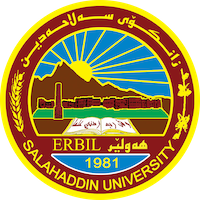 Academic Curriculum Vitae 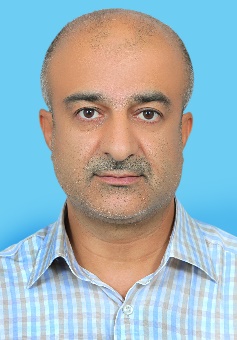 Personal Information: Full Name: Dr. Salam Mohammed Karim Academic Title: LecturerEmail: (university email) salam.karim@su.edu.krdMobile: +9647504674418Education:25/3/2021	 PhD in Semantics and Pragmatics, School of Humanities, English Language Studies, University of Science, Malaysia (USM), Penang, Malaysia.Title of PhD Thesis: A Pragmatic Analysis of ‘Face Achieving and Evaluating during Vivas in Iraqi Kurdistan Universities30/12/1995 MA in English Language and Linguistics, College of Arts, Salahaddin University, Erbil, Iraq.Title of MA Thesis: A Contrastive Study of Negation in English and Kurdish27/6/1992 BA in English Language and Literature, College of Arts, Salahaddin University, Erbil, Iraq.Employment:1996-present: Lecturer at Salahaddin University-College of Languages (previously before 2005 College of Arts), English Department.Qualifications Teaching QualificationsA Certificate of Participation in a course in Methods of Teaching for the teaching Staff of the Foundation of Technical Institutes and Colleges of Salahaddin University at College of Education from 9/4/1996 to 9/4/1996.A Certificate of Participation in a 50 hour Train the Trainer Course within the framework of the UNESCO training of trainers in teacher’s education for a sustained quality education project in Amman-Jordan (18 March to 29 March 2007).IT Qualifications:A Certificate of participation in a Computer Course in DOS and Microsoft-Word for DOS at RAM Office for computer services from 1/6/1996 to 15/6/1996.A Certificate of participation in a computer course at College of Arts-Computer unit aided by UNESCO from 15/07/2001 to 13/08/2001.A Certificate of Computer Proficiency from Computer Proficiency Committee- Salahaddin University in 2001.A Certificate of Participation in a Computer Training Course conducted by Salahaddain University-Erbil started from 10/01/2010 to 17/02/2010.Language Qualifications:Three TOEFL Test Certificates in 2008 (where the Total score was 557 and the Test of written English was 4.5), 2010(where the Total score was 570 and the Test of written English was 5.0), and 2012(where the Total score was 577 and the Test of written English was 5.0).A Certificate of English Language Proficiency from Salahaddin University-             Committee of English Language Proficiency in 2005.     -Qualifications of Educational CoursesA certificate of participation in a Colloquium on Local Studies in Pragmatics: Present and Future Directions on 29th August 2014 organised by English Language Studies Section-School of Humanities- University of Science, Malaysia in Pinang, Malaysia.A certificate of participation in the Second International Conference on Humanities 2017          (INCoH2017) entitled “The Role(s) and Relevance of Humanities for            Sustainable Development” organised by English Language Studies              Section-School of Humanities- University of Science, Malaysia in Pinang,           Malaysia on the 16th and 17th of August 2017. Teaching experience:Undergraduate and Postgraduate Teaching Courses I have taught various subjects to different classes at English department including: Composition, Comprehension, Phonetics, Communication, Grammar, Phonology, Syntax, Linguistics, Essay and Research Writing, and Translation.Taught various subjects to different classes in Evening English Department and Evening Translation Department, College of languages including: Composition, Comprehension, Phonetics, Phonology, Morphology, Linguistics, Essay and Research Writing, Semantics, and Pragmatics.Taught English Language to MA students at College of Islamic Sciences, Salahaddin UniversityTaught Phonology and Essay Writing in English Department, College of Education, Salahaddin University including:Taught Essay Writing to different classes in English Department, College of Arts, Soran University.Taught English Language at different departments of College of Languages including: Persian Department, Kurdish Department, Arabic Department, French Department,Taught English Language at different Colleges of Salahaddin University including: College of Islamic Sciences, College of Law, College of Agriculture Engineering Sciences, and College of Physical Education & Sports Science.Taught English Language at Tourism Department, Shaqlawa Technical Institute, Foundation of Technical Institutes.Teaching Training CoursesTeaching an English Course at Erbil Technical Institutes for the academic staff of Erbil Technical Institute, 1996.Teaching a two-month English course for the faculty members of Erbil and Duhok Technical Institutes in coordination with UNESCO,2000. Teaching an English course for the academic staff of the Colleges of Salahaddin University at College of Arts-English Department aided by UNESCO from15/07/2001 to 13/08/2001.Teaching a course in English Language at French Institute for Languages, Erbil, Iraq 2002.Teaching in a course entitled 'Trainers' Training Course' conducted by UNESCO for high school teachers in the city of Erbil (as a trainer), Iraq-Erbil, 2003.Teaching an English course for employees of Erbil Water Directorate- Training and Learning Centre, 2006.Teaching a several four-week Toefl Test Course conducted by US-Aid Tatweer Project at Language training Centre-Salahaddin University in Erbil-Iraq, July, 2007.-Lab Supervision  Supervising Language Lab of the English Department-College of Languages    from 1996 till 2007.Research and publicationsFACE EVALUATIONS DURING VIVA SESSIONS IN SELECTED IRAQI KURDISTAN UNIVERSITIESWritten by Salam Mohammed Karim and Raja Rozina Raja Suleiman (corresponding author)Presented in INCoH 2017 The Second International Conference on Humanities held at University Science Malaysia (USM) in Pinang, Malaysia in 2017Published in 2019 in The European Proceedings of Social & Behavioural Sciences EpSBS ISSN: 2357-1330 https://doi.org/10.15405/epsbs.2019.09.75Conferences and courses attendedParticipated in a course in Methods of Teaching for the teaching Staff of the Foundation of Technical Institutes and Colleges of Salahaddin University at College of Education from 9/4/1996 to 9/4/1996.Participated in a Computer Course in DOS and Microsoft-Word for DOS at RAM Office for computer services from 1/6/1996 to 15/6/1996.Participated in a computer course at College of Arts-Computer unit aided by UNESCO from 15/07/2001 to 13/08/2001.Participated in a 50 hour Train the Trainer Course within the framework of the UNESCO training of trainers in teacher’s education for a sustained quality education project in Amman-Jordan (18 March to 29 March 2007)Attended the International Conference on Higher Education in Iraq- Kurdistan Region-Erbil, 11-13/12/2007.Participated in a course in “Preparation for TOEFL Test” conducted by The American Consulate in Erbil, 2008-2009.Participated in a Computer Training Course conducted by Salahaddain University-Erbil started from 10/01/2010 to 17/02/2010.Participated in a one-day workshop on “update techniques of Teaching English, on30th June,2010, presented by Christina Chandler, Specialist from US Embassy in Baghdad.Participated in the Teaching English Workshop for the teachers of English         Department of Salahaddin University, Erbil, Organized by the Language           Centre on 12th May 2011.Attended the workshop of Language Centre of Salahaddin University entitled“Cincinnati Group Workshop” at Language Centre of Salahaddin University, September, 2011.Attended the videoconference of Salahaddin University and Cincinnati University at Language Centre of Salahaddin University, October, 2011.Participated in the Colloquium on Local Studies in Pragmatics: Present and Future Directions organized by English Language Studies section-school of Humanities- Universiti Sains Malaysia (USM) in Penang, Malaysia, 29 August, 2014.Participated in the Second International Conference on Humanities 2017          (INCoH2017) entitled “The Role(s) and Relevance of Humanities for            Sustainable Development”, in Penang, Malaysia, 16 and 17 August 2017.           In the conference, I presented an article entitled “FACE EVALUATIONS           DURING VIVA SESSIONS IN SELECTED IRAQI KURDISTAN           UNIVERSITIES” with Dr Raja Rozina Suleiman. The article was later           published in The European Proceedings of Social & Behavioral Sciences.Funding and academic awards List any bursaries, scholarships, travel grants or other sources of funding that you were awarded for research projects or to attend meetings or conferences. Not ExistentProfessional memberships Membership of Kurdistan Universities and Institutes Teachers Syndicate since 2010.Professional Social Network Accounts:https://academics.su.edu.krd/ahmadss2001@yahoo.comhttps://www.researchgate.net/profile/Salam_Karim2https://orcid.org/0009-0007-4228-2316